Pain Concern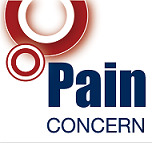 Pain Matters magazine subscription and membership form _ _ _ _ _ _ _ _ _ _ _ _ _ _ _ _ _ _ _ _ _ _ _ _ _ _ _ _ _ _ _ _ _ _ _ _ _ _ _ _ _ _ _ _ _ _ _ _ Deliver to:You can pay by cheque (payable to Pain Concern), postal order, or credit/debit cardCREDIT AND DEBIT CARD PAYMENTS  (PLEASE PRINT):Want to receive our free monthly electronic newsletter?  Tick hereInterested in helping with Pain Concern’s work? Tick herePain ConcernInforming the pain communityLiving a full life with painEvidence-based treatments and the latest researchAll aspects of pain managementAiring Pain radio programmepodcasts – onlinePain Matters magazinenews-features-opinionAward-winning researchvideos and Navigator ToolOnline community on HealthUnlocked Helplinecall 0300 123 0789Accredited leafletsfind out more at painconcern.org.ukPain Concern, 62-66 Newcraighall Road,Edinburgh EH15 3HS, tel. 0300 102 0162Charity reg. SC023559, Co. ltd. by guarantee SC546994 To subscribe to our magazine and/or join Pain Concern as a member, please fill in this form and add your payment.Send to Pain Concern, 62-66 Newcraighall Road, Edinburgh EH15 3HS; or email to order@painconcern.org.uk 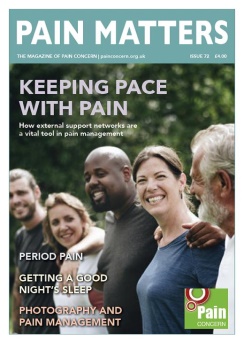 NAME:ADDRESS:POST CODE:TELEPHONE:EMAIL:I wish to receive 4 issues of the magazine £16.00I wish to join Pain Concern as a member of the charity £1.00DonationTotalType (please circle):Visa / MasterCard / Switch/MaestroVisa / MasterCard / Switch/MaestroVisa / MasterCard / Switch/MaestroVisa / MasterCard / Switch/MaestroVisa / MasterCard / Switch/MaestroVisa / MasterCard / Switch/MaestroVisa / MasterCard / Switch/MaestroVisa / MasterCard / Switch/MaestroVisa / MasterCard / Switch/MaestroVisa / MasterCard / Switch/MaestroVisa / MasterCard / Switch/MaestroVisa / MasterCard / Switch/MaestroVisa / MasterCard / Switch/MaestroVisa / MasterCard / Switch/MaestroVisa / MasterCard / Switch/MaestroVisa / MasterCard / Switch/MaestroVisa / MasterCard / Switch/MaestroVisa / MasterCard / Switch/MaestroVisa / MasterCard / Switch/MaestroName on Card:Card No:Expiry Date (MM/YYYY):/3 Digit security number: (Printed on the back of your card)(Printed on the back of your card)(Printed on the back of your card)(Printed on the back of your card)(Printed on the back of your card)(Printed on the back of your card)(Printed on the back of your card)(Printed on the back of your card)(Printed on the back of your card)(Printed on the back of your card)(Printed on the back of your card)(Printed on the back of your card)(Printed on the back of your card)(Printed on the back of your card)(Printed on the back of your card)(Printed on the back of your card)Billing Address (if different from below):POST CODE:I want all donations I make from the date of this declaration, until I notify you otherwise, to be Gift Aid (Please tick box)To qualify for Gift Aid, you must pay in income tax or capital gains tax at least the amount we will claim in the tax yearTo qualify for Gift Aid, you must pay in income tax or capital gains tax at least the amount we will claim in the tax year